Planning the Training Programme for School Direct Distance Secondary Learners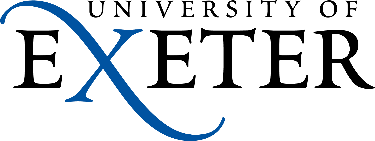 We hope that the following questions, prompts and planning chart will help you as you plan what to do with your trainees week by week. When the chart (or your own version which details the training programme) is complete please send it to the Partnership Office so that we have a record of the programme for QA purposes. This is the ‘timetable’ referred to in the Partnership Agreement. The prompts below are not an exhaustive list, just thoughts to get you started!Are you giving them a day a week for their M level work throughout the full year? What opportunities and experiences do you want to provide for your trainees and when will these be?Have you planned in the whole staff training days that your school will involve them in?Are you working with an alliance of schools and are any of their training days relevant to all the trainees in these schools?Trainees need to have opportunity to meet the requirements of each phase, how will you ensure this happens?How will you ensure that you provide detailed subject-specific training in the trainee's specialism?How will you teach your placement school staff and the trainees about the tools necessary for the effective use of the Exeter Model of ITE? : Weekly Development Meeting Records, Reflective Conversations, Demonstrations & Agendas, Lesson Observations etc.How will you monitor the gradual increase through episodes to whole lesson delivery to sequences of lessons and medium and long term planning?Are you providing somewhere for them to work in school (and do you require them to be in school all the time?)Have you quality assured all of those who are responsible for mentoring the trainees, including those in the second placement schools? (Refer to the Mentoring Standards) Please ensure that you submit the names of all of these people.University Seminar Days 2022-23This year we are introducing 6 university seminar days to give trainees opportunities to develop their understanding of key concepts and to consider these in a subject-specific light. It also gives trainees the chance to collaborate across different lead school groups, and connect with any other trainees studying their specialism. These are in addition to induction day.The seminar days will be online, using Teams or Zoom. Full joining instructions will be sent directly to trainees in the autumn term (we will copy you in).You are more than welcome to join any of the seminar days.The Seminar days cover the following topics:The sessions are intended to complement rather than replace the subject specific training that you do with trainees. Please don't worry about overlap with your input but do look at the objectives for each lesson as outlined in the attached Curriculum Pack. The university sessions will likely be more theoretical / critical in comparison to more practical school-led sessions - please look for opportunities to ask trainees to make links between the university and school input.Please note that the university taught programme take place across the full training calendar. The summer term requirements are 'lighter touch' than the autumn and spring, with no major assignment to complete; however, trainees still need one day each week set aside for their M level study as the Masters' course also includes components which help them to evidence what is required for QTS.Autumn TermSpring termSummer TermPlease sign to indicate that you have done this.Read the ITT Criteria (updated Jan 2021) with particular reference to days in placement schools, training days, contrasting experience, age ranges and key stages either side of that for which they are being trained. The most recent criteria can be found at: https://www.gov.uk/government/publications/initial-teacher-training-criteria/initial-teacher-training-itt-criteria-and-supporting-adviceThis is vital, if ‘we’ are not compliant then we will not be allowed to continue in ITETraining must enable trainees to acquire the knowledge and skills they need to teach within the phase for which they are training (see ITT Criteria section C2.2 for list). Plus engagement with age ranges immediately before and after the ones selected.All trainees will need to spend a minimum of 6 weeks (half a term) in another school, which should provide some contrasting experiences. You need to decide which half term you will select , make the arrangements with another school and agree a placement fee with them (we would pay £300 for 6 weeks and you have received funding at that rate). Ensure you plan training for any schools joining your partnership. We recommend you use schools that already work in partnership with the University of Exeter, please check whether they are by contacting exeterpartnerOfsted require evidence that schools that are in Challenging Socio-Economic Circumstances and those judged by Ofsted as ‘Requires Improvement’ and new academies whose predecessor was judged less than good are involved in ITT partnerships. Can you evidence that?The University is required to inform DfE about all the schools that you are working with for each trainee. Please provide this information when requested (approx end of June) so we are able to ensure that everyone is trained in the Exeter Model and we can respond by the DfE deadline (usually at the end of September).Friday 9th SeptemberInduction (Exeter Model, Challenging the Gap, Reflective Practice)1. Monday 10th OctoberUnderstanding LearningCritical Engagement with Research 2. Monday 7th NovemberLesson planning - theory into practice3. Monday 5th DecemberMotivation and Assessment - principles into practice4. Monday 23rd JanuaryInvestigating Pupil Learning5. Monday 20th MarchAnalysing DataIndividual Needs 6. Friday 12th MaySocial and Educational CapitalWeek begOnline Masters course fociSummative assessmentSchool-based training programmePlease list here all (a) general AND (b)  subject-specific training, i.e.(a)  behaviour management, assessment, child protection, etc.; (b) English, Art, Music, etc.29/08BEFORE THE COURSE Trainees should have accessed and completed initial needs analyses and fundamental English / Maths audits, available here: https://www.exeter.ac.uk/teachertraining/offerholders/pre-courseinformationandtasks/schooldirectpre-coursetasks/During this fortnight, trainees will be sent information regarding: introduction to online working including  e-safety; help accessing and understanding ELE (our VLE); introduction to the Exeter Model of ITE Topic: Challenging the GapTopic: Safeguarding 5 simple stepsPREVENT CertificateChallenging the Gap framework reflectionAcademic Honesty and Plagiarism moduleIntroduction to the Exeter Model of ITE: Demonstrations, Lesson Observation Feedback Record, Agendas, Weekly Development Meetings; the Quality Assurance Checklist.05/09BEFORE THE COURSE Trainees should have accessed and completed initial needs analyses and fundamental English / Maths audits, available here: https://www.exeter.ac.uk/teachertraining/offerholders/pre-courseinformationandtasks/schooldirectpre-coursetasks/During this fortnight, trainees will be sent information regarding: introduction to online working including  e-safety; help accessing and understanding ELE (our VLE); introduction to the Exeter Model of ITE Topic: Challenging the GapTopic: Safeguarding 5 simple stepsPREVENT CertificateChallenging the Gap framework reflectionAcademic Honesty and Plagiarism moduleTrainees are required to attend the Induction Day at St Luke's Campus, University of Exeter  Friday 09 September As well as an introduction to the online platforms and a session on the Exeter Model, we will look at assignments, challenging the gap, professionalism and reflection.12/09Topic: CurriculumFramework reflection: Curriculum 19/09Topic: What is learning (I)? Framework reflection: Learning26/09Topic: Talk for learning and dialogic teachingFramework reflection: LearningAP FRAP DeadlineFriday 30 Sept 202203/10Topic: What is learning (II)?SCS Assignment: Learning in your subject10/10Seminar Day 1: Understanding Learning & Critical Engagement with ResearchMonday 10 October (online)Trainees are required to attend Seminar Day 1 online  Monday 10 October17/10Independent Assignment Work24/10Half TermHalf TermHalf Term31/10Topic: scaffolding, planning & sequencing SCS Assignment: Scaffolding in Lesson Planning07/11Seminar Day 2: Lesson planning - theory into practiceMonday 07 November (online)UVT1 visit window opens Monday 07 November 2022BP FRAP DeadlineFriday 11 November 2022Trainees are required to attend Seminar Day 2 online  Monday 07 November14/11Independent Assignment Work21/11Topic: Motivation and BehaviourFramework reflection: Behaviour28/11Topic: AssessmentFramework reflection: AssessmentUVT1 visit window closes Friday 02 December 20225/12Seminar Day 3: Motivation and Assessment - principles into practiceMonday 05 December (online)Trainees are required to attend Seminar Day 3 online  Monday 05 December12/12Independent Assignment WorkWeek begOnline Masters course foci Summative assessment*School-based training programmePlease list here all general training, i.e. behaviour management, assessment, child protection, etc.02/01PROVISIONAL- DATE TBCSummative SCS Assignment due Thursday January 05 2023 (Submission via EBart)09/01Topic: Evidence-informed practice Framework reflection: Interpreting DataUVT2 visit window opens Monday 09 January 202316/01Topic: Critical readingFormative EPS Assignment23/01Seminar Day 4: Investigating Pupil LearningMonday 23 January (online)Trainees are required to attend Seminar Day 4 online  Monday 23 January30/01Topic: SEND I; policy and understanding individual needsFramework reflection: SEND06/02Topic: SEND II: Adaptive TeachingUVT2 visit window closes Friday 10 February 202313/02Half Term  Half Term  Half Term  20/02Topic: EALFramework reflection: EAL27/02Independent assignment work - SEND/EAL06/03Topic: Summative Assessment and Use of DataCP FRAP DeadlineFriday 10 March 202313/03Topic: Literacy and Numeracy Across the Curriculum20/03Seminar Day 5: Data and Individual NeedsMonday 20 MarchTrainees are required to attend Seminar Day 5 online Monday 20 March27/03Independent assignment workWeek begOnline Masters course foci Summative assessment*School-based training programmePlease list here all general training, i.e. behaviour management, assessment, child protection, etc.17/04UVT3 visit window opens Monday 17 April 2023PROVISIONAL- DATE TBCSummative EPS assignment due Tuesday 18 April 2023 (Submit via EBart)24/04Topic: Diversity IFramework Reflection: Race & Education01/05Topic: Diversity IIFramework Reflection: Race & Education08/05Seminar Day 6: Social and Educational CapitalFriday 12th May; at St Luke's Campus, ExeterTrainees are required to attend Seminar Day 6 at St Luke's Campus, Exeter  Friday 12th May15/05Topic: Challenging notions of ability and intelligenceUVT3 visit window closes and DI FRAP Deadline Wednesday 17 May 202322/05Topic: Challenging the Gap revisited29/05		Half Term		Half Term		Half Term05/06Topic: Child and Adolescent Mental Health12/06Topic: Digital FuturesFSR Deadline Wednesday 14 June 202319/06Topic: Your professional developmentECT transition document26/06Topic: Developing Leadership Optional Leadership taskThe university course ends on 28 June 2023 for secondary trainees. ANY TRAINEE REMAINING IN SCHOOL DOES SO UNDER ARRANGEMENTS DIRECTLY WITH THE SCHOOL (INC INSURANCE AND DBS ETC) Salaried trainees remain for the duration of their contract. Fee-paying trainees remain by prior agreement with the school.The university course ends on 28 June 2023 for secondary trainees. ANY TRAINEE REMAINING IN SCHOOL DOES SO UNDER ARRANGEMENTS DIRECTLY WITH THE SCHOOL (INC INSURANCE AND DBS ETC) Salaried trainees remain for the duration of their contract. Fee-paying trainees remain by prior agreement with the school.The university course ends on 28 June 2023 for secondary trainees. ANY TRAINEE REMAINING IN SCHOOL DOES SO UNDER ARRANGEMENTS DIRECTLY WITH THE SCHOOL (INC INSURANCE AND DBS ETC) Salaried trainees remain for the duration of their contract. Fee-paying trainees remain by prior agreement with the school.The university course ends on 28 June 2023 for secondary trainees. ANY TRAINEE REMAINING IN SCHOOL DOES SO UNDER ARRANGEMENTS DIRECTLY WITH THE SCHOOL (INC INSURANCE AND DBS ETC) Salaried trainees remain for the duration of their contract. Fee-paying trainees remain by prior agreement with the school.